BŻ.9011.2.2021Wysokie Mazowieckie, 24.06.2021r.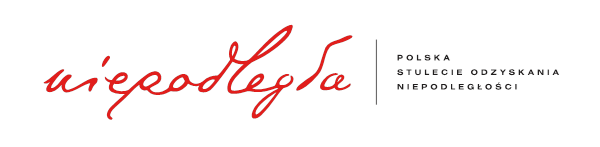 Szanowni Państwo	Państwowy Powiatowy Inspektor Sanitarny w Wysokiem Mazowieckiem informuje, iż Główny Inspektor Sanitarny polecił przeprowadzenie unijnej akcji kontrolnej dotyczącej materiałów i wyrobów z tworzyw sztucznych przeznaczonych do kontaktu z żywnością, importowanych z państw trzecich, w szczególności z Chin, zawierających niedozwolony składnik – mielony lub sproszkowany bambus. Mielony lub sproszkowany bambus – na podstawie przepisów rozporządzenia Komisji (WE) nr 10/2011 z dnia 14 stycznia 2011 r. w sprawie materiałów i wyrobów z tworzyw sztucznych przeznaczonych do kontaktu z żywnością (Dz. U. L 12 z 15.1.2011, str. 1, z późm.zm.) – nie może być składnikiem materiałów i wyrobów z tworzyw sztucznych przeznaczonych do kontaktu z żywnością. Składnik taki jest niedozwolony, a produkty zawierające taki składnik należy traktować jako nielegalne. Powyższe dotyczy również innych składników, które mogą być obecne w materiałach i wyrobach z tworzyw sztucznych przeznaczonych do kontaktu 
z żywnością, takich jak kukurydza i inne substancje roślinne (np. włókna traw, ryż, konopie). Zgodnie z przepisami ww. rozporządzenia nr 10/2011, materiały i wyroby z tworzyw sztucznych mogą być produkowane wyłącznie z dozwolonych substancji wyjściowych, takich  jak monomery, oraz z dopuszczonych dodatków. Unijny wykaz substancji, które można stosować w produkcji materiałów i wyrobów z tworzyw sztucznych, został określony 
w załączniku I do tego rozporządzenia. Wykaz ten zawiera około 900 takich substancji, ale nie obejmuje bambusa i wielu podobnych materiałów pochodzenia roślinnego. Stosowanie takich składników do materiałów i wyrobów z tworzyw sztucznych wymaga uzyskania zezwolenia na podstawie art. 9-11 rozporządzenia (WE) nr 1935/2004 Parlamentu Europejskiego i Rady 
z dnia 27 października2004 r. w sprawie materiałów i wyrobów przeznaczonych do kontaktu 
z żywnością oraz uchylające go dyrektywy 80/590/EWG i 89/109/EWG (Dz. Urz. UE L 338 z 13.11.2004, str. 4).Ponadto, jak podkreśla Komisja i co jest w sprawie istotne z punktu widzenia konsumentów, produkty zawierające mielony lub sproszkowany bambus lub inne substancje roślinne, są fałszywie reklamowane konsumentom jako „naturalne”, „organiczne”, „przyjazne dla środowiska” lub „nadające się do recyklingu”, podczas gdy nie nadają się do recyklingu, ani kompostowania. W związku z tym wprowadzają konsumentów w błąd.Państwowy Powiatowy Inspektor Sanitarny w Wysokiem Mazowieckiem informuje, że 
w 2021r. będą przeprowadzane rutynowe kontrole w zakładach produkcji i obrotu żywnością mające na celu sprawdzenie składu wprowadzonych do obrotu materiałów i wyrobów 
z tworzyw sztucznych (i dokumentacji), w szczególności importowanych z państw trzecich, pod kątem możliwej obecności niedozwolonych składników,  o których mowa wyżej.Produkty zawierające nielegalne składniki powinny być wycofane z obrotu. Jednocześnie informuję, że na stronie internetowej Głównego Inspektoratu Sanitarnego zostanie umieszczona informacja dla podmiotów oraz konsumentów dotycząca przedmiotowej kwestii.							Państwowy Powiatowy Inspektor Sanitarny							         w Wysokiem Mazowieckiem							        lek. med. Andrzej Grzeszczuk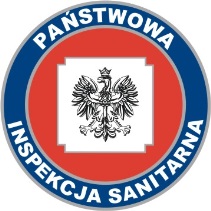 POWIATOWA   STACJA  SANITARNO-EPIDEMIOLOGICZNA 
 W  WYSOKIEM   MAZOWIECKIEM18-200 Wysokie Mazowieckie, ul. 1 Maja 9, tel. sekr. (86) 275 25 85, (86) 275 25 91; fax. (86) 275 25 85, e-mail: pssewysmaz@wp.pl  lub: psse.wysokiemaz@pis.gov.pl ,  internet: psse-wysmaz.pbip.pl